Base Legal:Leinº8745/1993Lei nº8.212/1991Decreto nº5.452/1943 Decreto  nº6.690/2008Instrução normativa nº77, de 21/01//2015 do INSSNOTA TÉCNICA Nº 271/2009/COGES/DENOP/SRH/MPParecer da CGU nº07/2009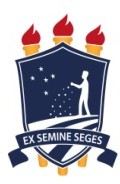 MINISTÉRIO DA EDUCAÇÃOUNIVERSIDADE FEDERAL RURAL DE PERNAMBUCOPró-Reitoria de Gestão de PessoasDEPARTAMENTO DE QUALIDADE DE VIDAMINISTÉRIO DA EDUCAÇÃOUNIVERSIDADE FEDERAL RURAL DE PERNAMBUCOPró-Reitoria de Gestão de PessoasDEPARTAMENTO DE QUALIDADE DE VIDA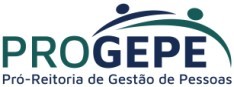 REQUERIMENTO LICENÇA MATERNIDADE E PRORROGAÇÃOPARA PROFESSOR SUBSTITUTO(Lei nº8745/1993, Lei nº8.212/1991 e Decreto nº5.452/1943 e Decreto 6.690/2008)REQUERIMENTO LICENÇA MATERNIDADE E PRORROGAÇÃOPARA PROFESSOR SUBSTITUTO(Lei nº8745/1993, Lei nº8.212/1991 e Decreto nº5.452/1943 e Decreto 6.690/2008)REQUERIMENTO LICENÇA MATERNIDADE E PRORROGAÇÃOPARA PROFESSOR SUBSTITUTO(Lei nº8745/1993, Lei nº8.212/1991 e Decreto nº5.452/1943 e Decreto 6.690/2008)REQUERIMENTO LICENÇA MATERNIDADE E PRORROGAÇÃOPARA PROFESSOR SUBSTITUTO(Lei nº8745/1993, Lei nº8.212/1991 e Decreto nº5.452/1943 e Decreto 6.690/2008)Servidor(a):Servidor(a):Servidor(a):Servidor(a):Cargo:Cargo:Matrícula SIAPE:Matrícula SIAPE:Data Inicial do Contrato:Data Inicial do Contrato:Término do Contrato:Término do Contrato:Lotação:Lotação:Ramal:Ramal:Telefone:Telefone:E-mail:E-mail:Venho solicitar:(    ) A concessão da Licença Maternidade, por 120 (cento e vinte) dias consecutivos, sem prejuízo da remuneração, conforme dispõe o Art. 392 do Decreto nº 5.452/43, a partir de 	/ 	/ 	(preencher com a data do parto).(	 ) A concessão da Prorrogação da Licença Maternidade, por 60 (sessenta) dias, conforme dispõe Art.      2º § 1º do Decreto 6.690/2008 e Nota Técnica nº271/2009/SRH/MP, a partir do dia subseqüente ao término da vigência da licença prevista no Art. 392 do Decreto nº 5.452/43. Venho solicitar:(    ) A concessão da Licença Maternidade, por 120 (cento e vinte) dias consecutivos, sem prejuízo da remuneração, conforme dispõe o Art. 392 do Decreto nº 5.452/43, a partir de 	/ 	/ 	(preencher com a data do parto).(	 ) A concessão da Prorrogação da Licença Maternidade, por 60 (sessenta) dias, conforme dispõe Art.      2º § 1º do Decreto 6.690/2008 e Nota Técnica nº271/2009/SRH/MP, a partir do dia subseqüente ao término da vigência da licença prevista no Art. 392 do Decreto nº 5.452/43. Venho solicitar:(    ) A concessão da Licença Maternidade, por 120 (cento e vinte) dias consecutivos, sem prejuízo da remuneração, conforme dispõe o Art. 392 do Decreto nº 5.452/43, a partir de 	/ 	/ 	(preencher com a data do parto).(	 ) A concessão da Prorrogação da Licença Maternidade, por 60 (sessenta) dias, conforme dispõe Art.      2º § 1º do Decreto 6.690/2008 e Nota Técnica nº271/2009/SRH/MP, a partir do dia subseqüente ao término da vigência da licença prevista no Art. 392 do Decreto nº 5.452/43. Venho solicitar:(    ) A concessão da Licença Maternidade, por 120 (cento e vinte) dias consecutivos, sem prejuízo da remuneração, conforme dispõe o Art. 392 do Decreto nº 5.452/43, a partir de 	/ 	/ 	(preencher com a data do parto).(	 ) A concessão da Prorrogação da Licença Maternidade, por 60 (sessenta) dias, conforme dispõe Art.      2º § 1º do Decreto 6.690/2008 e Nota Técnica nº271/2009/SRH/MP, a partir do dia subseqüente ao término da vigência da licença prevista no Art. 392 do Decreto nº 5.452/43. Observações:Este formulário deve ser entregue através de processo, que deverá ser encaminhado ao Departamento de Qualidade de Vida.A concessão da Licença Maternidade e sua Prorrogação devem ser solicitadas no mesmo processo.É obrigatório anexar cópia da certidão de nascimento com CPF do recém-nascido.Observar se há programação de férias prevista para o período da Licença que está sendo pleiteada. Em caso positivo, será necessário reprogramar para período diferente da concessão da licença.Conforme Art. 207 da Lei 8.112/1990 e Manual de Perícia:A licença poderá correr entre o 28º (vigésimo oitavo) dia antes do parto e ocorrência deste. Neste caso será concedida via Perícia Singular, solicitar pessoalmente ao DQV ou aos NAPS das Unidades Acadêmicas. E requerer apenas a prorrogação, através deste formulário, dentro dos primeiros 30 dias do parto.No caso de nascimento prematuro, a licença terá início a partir do parto.No caso de natimorto, decorridos 30 (trinta) dias do evento, a servidora será submetida a exame médico/perícia singular, e se julgada apta, reassumirá o exercício.No caso de aborto atestado por médico oficial, a servidora terá direito a 30 (trinta) dias de repouso remunerado.Considerando o Parecer nº07/2009 e a Nota Técnica nº271/2009/SRH/MP a prorrogação da Licença se estende as servidoras públicas federais temporárias, regidas pela Lei nº 8.745/93.Para as trabalhadoras empregadas não existe carência para recebimento do salário maternidade. Art 148 In do INSS(confirmar com a PJ)Local e Data	Assinatura da Servidora/RequerenteObservações:Este formulário deve ser entregue através de processo, que deverá ser encaminhado ao Departamento de Qualidade de Vida.A concessão da Licença Maternidade e sua Prorrogação devem ser solicitadas no mesmo processo.É obrigatório anexar cópia da certidão de nascimento com CPF do recém-nascido.Observar se há programação de férias prevista para o período da Licença que está sendo pleiteada. Em caso positivo, será necessário reprogramar para período diferente da concessão da licença.Conforme Art. 207 da Lei 8.112/1990 e Manual de Perícia:A licença poderá correr entre o 28º (vigésimo oitavo) dia antes do parto e ocorrência deste. Neste caso será concedida via Perícia Singular, solicitar pessoalmente ao DQV ou aos NAPS das Unidades Acadêmicas. E requerer apenas a prorrogação, através deste formulário, dentro dos primeiros 30 dias do parto.No caso de nascimento prematuro, a licença terá início a partir do parto.No caso de natimorto, decorridos 30 (trinta) dias do evento, a servidora será submetida a exame médico/perícia singular, e se julgada apta, reassumirá o exercício.No caso de aborto atestado por médico oficial, a servidora terá direito a 30 (trinta) dias de repouso remunerado.Considerando o Parecer nº07/2009 e a Nota Técnica nº271/2009/SRH/MP a prorrogação da Licença se estende as servidoras públicas federais temporárias, regidas pela Lei nº 8.745/93.Para as trabalhadoras empregadas não existe carência para recebimento do salário maternidade. Art 148 In do INSS(confirmar com a PJ)Local e Data	Assinatura da Servidora/RequerenteObservações:Este formulário deve ser entregue através de processo, que deverá ser encaminhado ao Departamento de Qualidade de Vida.A concessão da Licença Maternidade e sua Prorrogação devem ser solicitadas no mesmo processo.É obrigatório anexar cópia da certidão de nascimento com CPF do recém-nascido.Observar se há programação de férias prevista para o período da Licença que está sendo pleiteada. Em caso positivo, será necessário reprogramar para período diferente da concessão da licença.Conforme Art. 207 da Lei 8.112/1990 e Manual de Perícia:A licença poderá correr entre o 28º (vigésimo oitavo) dia antes do parto e ocorrência deste. Neste caso será concedida via Perícia Singular, solicitar pessoalmente ao DQV ou aos NAPS das Unidades Acadêmicas. E requerer apenas a prorrogação, através deste formulário, dentro dos primeiros 30 dias do parto.No caso de nascimento prematuro, a licença terá início a partir do parto.No caso de natimorto, decorridos 30 (trinta) dias do evento, a servidora será submetida a exame médico/perícia singular, e se julgada apta, reassumirá o exercício.No caso de aborto atestado por médico oficial, a servidora terá direito a 30 (trinta) dias de repouso remunerado.Considerando o Parecer nº07/2009 e a Nota Técnica nº271/2009/SRH/MP a prorrogação da Licença se estende as servidoras públicas federais temporárias, regidas pela Lei nº 8.745/93.Para as trabalhadoras empregadas não existe carência para recebimento do salário maternidade. Art 148 In do INSS(confirmar com a PJ)Local e Data	Assinatura da Servidora/RequerenteObservações:Este formulário deve ser entregue através de processo, que deverá ser encaminhado ao Departamento de Qualidade de Vida.A concessão da Licença Maternidade e sua Prorrogação devem ser solicitadas no mesmo processo.É obrigatório anexar cópia da certidão de nascimento com CPF do recém-nascido.Observar se há programação de férias prevista para o período da Licença que está sendo pleiteada. Em caso positivo, será necessário reprogramar para período diferente da concessão da licença.Conforme Art. 207 da Lei 8.112/1990 e Manual de Perícia:A licença poderá correr entre o 28º (vigésimo oitavo) dia antes do parto e ocorrência deste. Neste caso será concedida via Perícia Singular, solicitar pessoalmente ao DQV ou aos NAPS das Unidades Acadêmicas. E requerer apenas a prorrogação, através deste formulário, dentro dos primeiros 30 dias do parto.No caso de nascimento prematuro, a licença terá início a partir do parto.No caso de natimorto, decorridos 30 (trinta) dias do evento, a servidora será submetida a exame médico/perícia singular, e se julgada apta, reassumirá o exercício.No caso de aborto atestado por médico oficial, a servidora terá direito a 30 (trinta) dias de repouso remunerado.Considerando o Parecer nº07/2009 e a Nota Técnica nº271/2009/SRH/MP a prorrogação da Licença se estende as servidoras públicas federais temporárias, regidas pela Lei nº 8.745/93.Para as trabalhadoras empregadas não existe carência para recebimento do salário maternidade. Art 148 In do INSS(confirmar com a PJ)Local e Data	Assinatura da Servidora/Requerente